TASC OFFICER SCHOOL ELECTION 
CAMPAIGN RULES AND REGULATIONS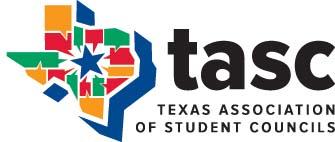 Revised by Board of Directors action, July 2018Some details in this document are subject to change based on the venue for the TASC HS Annual Conference.  This will be updated after the 2018 November TASC Board Meeting.TASC expects all candidate schools to be familiar with the rules and regulations and abide by them.  Any questions or suggestions prior to the filing deadline should be sent via email to terry@tassp.org. the TASC Director.  Please request a read receipt.   Following the filing deadline, questions should be sent via email to the TASC Vice President School’s advisor. Please request a read receipt.NOTE: All campaign materials, including the skit, should reflect the HIGH STANDARDS of Student Council in a positive manner.	I.	Goals		A.	To equalize opportunities among schools of different sizes, economic resources, etc. seeking to run for office.		B.	To allow each candidate school an opportunity to present its views.		C.	To ensure an organized and safe campaign for all for all entities involved.	II.	Filing for Office		A.	Schools should file for state office as early as possible, but no later than 60 days prior to the Annual Conference, as required by the TASC Constitution.  Schools are encouraged to submit a general campaign platform when filing.  Schools must submit a general platform no later than the official filing date (60 days prior to the conference).		B.	An application and letter of intent signed by the advisor and school principal is required to officially file for office.		C.	Each candidate school must fill out the candidate resume form with its intent to run packet.  This resume will be posted on the TASC website. 		D.	After filing its official candidacy, any candidate school may request a TASC contact list from the state office.	III.	Platform and Theme Clearance		A.	A general platform idea should be submitted when the candidate school initially files to seek office, but NO LATER than 60 days prior to the Annual Conference.		B. 	Specific and thorough details regarding the campaign platforms and themes should be submitted as soon as possible to the TASC Director and the current Vice President School advisor.  The final deadline to submit detailed platforms and themes is 6 weeks prior to the Annual Conference.  Failure to do so is grounds for disqualification.		C.	All campaign platforms and campaign themes must be cleared through the Vice President School advisor so that duplication among schools can be avoided.		D.	A school submitting a campaign platform or theme that is similar to one previously submitted by another school will be advised of the duplication.  It is politically inadvisable to use a similar theme when running for the same office.  In the case of exact replication, the second school submitting the campaign theme or platform will be required to make a change to the submission.		E.	Written communication from the Vice President School advisor will indicate clearance of platform and theme.		F. Campaigning via electronic communication or word of mouth may begin after theme clearance from the Vice President School. 				G.	Campaign platform proposals which would cost TASC more than $300 must carry a plan for raising the necessary funds for implementation.  Due to the budget and structure of TASC, campaign proposals may or may not be adopted by the TASC Board of Directors.	IV.	Campaign Finance		A.	Campaign expenditures are limited to $1200. 		B.	All items purchased or borrowed to be used specifically for the campaign must be accounted for in the expense report.  This includes items distributed at the local, district and state levels by the candidate school or by any other school or organization on behalf of the candidate school.			1.	Purchased or rented items: Items purchased or rented must be claimed at cost (actual amount spent).			2.	Donated Items: Schools may accept donated items; however, these donated items must be counted against the $1200 total.  Reasonable market value or rental fee of the donated items must be assigned and noted in the campaign Financial Statement. 			3.	School items: Standard school uniforms (i.e., football, cheerleader, or drill team, etc.) or equipment (i.e., flats used in performances, audio visual equipment, etc.) may be used in the campaign and will not be charged against the $1200.  If MOST schools would easily have access to a standard school item, it does not count against the $1200.  HOWEVER, if the school item used is not standard (i.e., special stage sets, specialty costumes, etc.), the item must be accounted for at a reasonable amount.			4.	Clothing/costumes: Clothing that is purchased, made, rented, or borrowed to be used specifically in the campaign must be counted (see #1 and #2).  If t-shirts or clothing items are something that students would normally have, the cost does not have to be counted. Student Council t-shirts or clothing items that refer to the campaign or election, regardless of when they are purchased and worn, must be counted.  			5.	Travel expenses: Travel for the purpose of campaigning to any activities other than those a school would normally attend shall be computed at a rate of 53.5 cents per mile plus actual room and board and charged against the $1200. Travel expenses to the conference will not be charged against the $1200. 			6.	Campaign Party:  A party is defined as a gathering of more than four persons that includes people from any schools other than the schools in the candidate’s TASC district. Refreshments or items used in a campaign party at or before the conference shall be charged against the $1200.			7.	General Items:  Any items easily accessible by most schools do not count against your budget. For example, a hammer, screwdriver, power strip, tape measure, drill, computer, or other general items that are available to most schools are considered general items.  If you have ANY questions, contact the Vice President School. 		C.	A preliminary financial statement showing the budget for the campaign must be submitted to the Vice President advisor along with the platform and theme 6 weeks prior to the Annual Conference. (No receipts are due at this time.)  		D.	A school may spend up to $1200 on the campaign.  An official budget sheet must be presented to the Credentials Committee on Day One of the Annual Conference.  (See Excel spreadsheet provided for that purpose on TASC website.)  Please make three (3) copies of the budget sheet and attach the original receipts to one and copies of the receipts to the other two.  The original will be given to the Credentials Committee at check-in.  One copy will be used for the second check by the Credentials Committee, and one copy will be given to the Vice President School.  The budget sheet should include all booth expenses, give-away items, t-shirts, skit expenses, banner cost, and any miscellaneous expenses related to the campaign.  The budget should not include expenses related to convention registration, transportation, hotel, or food expenses.  			A statement to verify expenditures will be given to schools on-site which states:			I certify that ________________________________________has not had expenditures in excess of $1200						(Name of school)			for materials, outside labor, etc., in seeking the office of TASC 				.			________________________________		______________								(Advisor’s signature)			 	(Date)	V.	Candidate RequirementsOfficer school candidates (student representative and advisor) must attend all formal meetings of candidate schools conducted on-site at the TASC State Conference.  Failure to be on time and present at any formal meetings may result in the candidate school’s being disqualified from the election.  Officer school candidates must name the student and the advisor who will represent the school (if elected) on the Board of Directors.  It is recommended that the student and advisor selected to represent the school on the Board have experience in Student Council and TASC programs.  Both will be involved in policy discussions and decisions, so the more exposure and experience with TASC activities and programs, the more knowledge he/she will have in order to be an effective officer. The student representative will be required to deliver an introduction to his/her school’s candidacy during the Opening General Session following a nomination and second.  The nomination, second and introduction is not to exceed two minutes and 30 seconds.  Student representatives will be silently alerted when two minutes and 30 seconds have passed.  A five second grace period will be allowed.  If the student representative continues beyond the two minute and thirty-five second time limit, the school will be disqualified. This formal introduction of the school’s candidacy should specifically include the following:NominationSecondAcceptance of nominationIntroduction of self and schoolQualifications of school to serve in the positionA detailed explanation of platform.Representatives from two separate schools should nominate and second the candidate school and representative. The student who will represent the school as student officer should accept the nomination and should clearly be identified to voters as the school representative.  An appropriate statement of acceptance could be: “If ___ high school is elected, I will do my best to ....” Please write the nomination and acceptance speeches and include practicing them in your speech so you will not be surprised by the extra time. Students from current officer schools, conference coordinator school, TASC elected advisor school, or schools represented on the Credentials, Tabulations or Meet the Candidates Session Committees may not nominate or second a candidacy.The student who will represent the school on the board if elected will be required to participate in a “Meet the Candidates Session.”  Each candidate school’s student representative will be asked questions from delegates in the audience regarding platform and qualifications.  The Meet the Candidates Session will be conducted by a conference committee led by the current Parliamentarian School on Day Two of the conference.The student who will represent the elected school must accept the nomination on stage during the speech on Day 1.  He/she should clearly be identified to voters as the school representative.  An appropriate statement of acceptance could be: “If ___ high school is elected, I will do my best to ....”	VI.	Campaign MaterialsCandidate schools may unload materials at the convention starting at 9:00 a.m. on Day 1 but should not begin to unpack anything or set up their booth until cleared to do so.  They should report to the Main Ballroom (exhibit area) with all budgeted items but should not begin to unpack anything or set up their booths.  Candidate schools will submit required documentation to the Vice President at the check-in table in the Main Ballroom upon arrival prior to verification.The Credentials Committee will begin checking each candidate school’s budget form and materials at approximately 9:30 a.m.  All documentation will be checked and approved, but no one may begin unloading and setting up until the official notification is given for all schools to begin setting up their booths.  A meeting with the production company will take place at approximately 10:00 a.m. in the general assembly room.  The student representative, the advisor, and 1 tech student will attend the production meeting.  An exact time and location will be provided on arrival at the Convention Center on Day One.  Signage.  The following signage is required: One banner/sign (maximum 3’ x 8’) will be displayed at each school’s informational booth.  The banner must be designed to hang horizontally = on hooks along a piped and draped wall.  The banner must advertise the school’s name and theme or platform.	F.  Other MaterialsCampaign materials may include “give-away” items.  No noisemakers are allowed as a “give-away,” and all novelty items must be approved by the Vice President School BEFORE the items are ordered.  Past candidate schools have advised that approximately 3,500 are needed. 			2.	All campaign “give-away” items must be wearable.  No food, snacks, or drinks are allowed to be used as “give-away” items. Stickers or gummed-backed items are not allowed, with the exception of badge ribbons or self-adhesive bracelets.			3.	Not acceptable are the following:				a.	Helium balloons, rubber balls, etc.				b.	Confetti-type materials or fog machines				c.	Gummed labels, stickers with gummed backing, band-aids, etc.				d.	Hooks, screws, or nails for hanging materials				e.	Skateboards, roller blades, roller-skates, or similar items				f.	Combustible or explosive materials including fireworks, flash powder, etc.				g.   Glitter	G.	Props and set pieces used in skits will be stored in a designated, marked area backstage. Spaces will be marked by tape on the floor (approximately 3’x4’) and identified for each candidate school.  The space may or may not include a wall to lean items against.  Please consider this as you plan.  All pieces must be able to fit through standard doorways (7’ x 3’) and be maneuvered up and down stairs.	H.	Dress Code		Candidate schools must follow the TASC dress code while campaigning and during skit performances, unless there is a valid reason that an item is an integral part of a costume. (Ex: a hat, shorts, dance tights, etc.)  Costumes, not meeting TASC dress code, must be approved by the Vice President school prior to the conference.  The Vice President advisor must be notified via email at least one week in advance. Request a read receipt and answer via email.            VII.	Distribution of Materials at the TASC Annual ConferenceNo tangible materials may be distributed prior to the TASC Annual Conference.	Campaigning may be conducted, and materials may be distributed according to the following schedule, provided it does not interfere with any other conference activity.  				Day 1:	12:00 p.m.-7:00 p.m.	After clearance by the Credentials Committee 			until the start of the First General session.				Day 2:	8:00 a.m.-9:00 a.m.	Prior to the start of the 2nd General Session.			  All materials related to the campaign must be removed from the Convention Center by the end of Day 1.		C.  All distributed items are to be passed hand-to-hand and must be worn.		D.  No distribution of materials may take place in the general session room at any time.  Nothing is to be thrown into the audience during the rally.	E.  Nothing may be distributed after the Political Rally on the morning of Day 2.  		F.	Campaign materials may NOT:			1.	Be posted on doors, walls, door handles, curtains, or other fabrics.			2.	Be hung from light fixtures, air conditioners, air supply ducts, return air grills, or diffusers.			3.	Obstruct exits.			4.	Be plugged into any exit light fixture or socket.			5.	Black-out or deface an exit light or obstruct it from its original line of sight.			6.	Be posted in hotels or outside the Convention Center.        VIII.	Booths		A.	Each candidate school will be assigned two 8' x 10' areas with two 6' or 8’ tables and two chairs located in the exhibit hall of the Convention Center.  Candidate schools will use the allotted space to create a campaign booth and informational booth. The informational booth should display your banner and an informational story board about your school’s qualifications and platform.  The space will be “open.”  There will be no wall available to use as support for any structure created.  The booth structure, as well as any activities (games, etc.), may not be set up or conducted outside of the allowed space.  		B. 	Booth location is determined by a drawing and a draft diagram will be sent to each candidate school prior to the conference.		C.	Noisemakers, musical instruments, amplifiers, and other approved demonstration materials may be used only inside a candidate school's booth and may not detract from others' booths.	D.	Electrical hook-ups for booths will be available on-site. Candidate schools should inform the Vice President School of the need in advance and must provide their own extension cords and surge protectors. E. All booths must be torn down, and all items removed from the campaign area prior to the Political Rally on Day Two or by a time designated by the TASC Board.	        IX.	Political Rally		Statement of Standards			Skits should:					1) reflect the campaign platform					2) showcase the qualifications of your school/council					3) be in good taste 			Skits should NOT:					1) reflect violence			2) be demeaning or degrading to any gender, sexual orientation, race, and/or religion			3) include ANY sexual innuendo (such as, but not limited to, cross-dressing, revealing clothing, suggestive language, and/or body language.)  This applies to multimedia clips (i.e. movies/songs) as well. 		General rule: If there is any question or doubt about whether something is inappropriate, it probably is, so avoid using it.		All distribution of campaign materials must CEASE before the Political Rally on Day 2.Each school will have up to one minute to set the stage prior to nomination. The one minute will begin at the end of the introduction by the state officers. Each school will have seven minutes during which time setup may occur, campaign skits are performed, and the stage is exited.  Schools will receive silent notification after six and one-half minutes, after which schools will have 30 seconds to complete all presentations and exit the stage.  Any continuation of presentation beyond the allotted seven minutes is grounds for disqualification.  The Parliamentarian School will provide a large clock /timer to be set off stage (center) and visible to the candidate schools.  For technical specifications, candidate schools should refer to the official “State Officer Campaign Skit Technical Guidelines” document.  This document provides detailed specifications concerning scripts, music, video, lighting, power, and microphones.	C.	Skits should reflect the candidate school's platform and a call to action for TASC schools rather than being solely for entertainment.	D.	The space available on stage at the Convention Center for skit performances is approximately 30’ wide by 20’ deep.	E.	Any mechanical or technical delay, upon request of the advisor immediately upon occurrence, will be timed, and an extension equal to that amount of time will be added to the presentation. Please remember that any audience participation or audience reaction is included as part of the seven-minute total. 	F.	All presenters will enter from backstage, specifically entering from one side and exiting from the opposite side as directed by the production company (traditionally entering stage right and exiting stage left).	G.  Do not plan to hang a backdrop from the battens at the Convention Center for the skit.  If a backdrop is necessary, plan to use a freestanding frame.On the day of the Political Rally, each candidate school’s skit performers will line up in performance order designated by the production company and the Vice President School. A representative from the Vice President School will escort schools to this area. Schools will have pre-set all set pieces/props during rehearsal in the designated storage space. The conference coordinator school will provide students that act as guides once schools are in the holding area. All sets and props must fit in designated area, approximately 3’x4’, and through a standard 7’ x 3’ door frame.Schools may leave props and sets behind the curtain after their skit is completed in a pre-marked area. All props and set pieces must be removed from the backstage area immediately after the Political Rally is completed.If a candidate school plans to use technology in the skit or campaign and the technology is not addressed in the “Technical Guidelines” document, the candidate school must contact the Vice President advisor before proceeding.  Some additional technologies could be available for your use. Contact the Vice President advisor with any questions. A limit of twenty-five (25) registered student delegates (not including the nominator and second) may participate in the campaign skit performed on Day Two.  A practice time will be given on Day One, and all students participating in the skit MUST attend the practice.  No one may come to the stage from the audience as part of the skit.  All stage skit participants must enter from backstage.  Nothing may be tossed or thrown from the audience during the skit.No fire code violations or TASC safety issues (running in the aisles, standing on chairs, etc.) are allowed as a part of the skit or the campaign.  Timing for the skits at the Political Rally begins when the first nominator speaks. A limit of seven (7) minutes is allowed for each school for setup, skit and exiting the stage.  Candidates should also practice the timing of entering and exiting the stage prior to the conference.  A violation of this rule is grounds for disqualification.  	X.	Rehearsal of Skits		A.	Candidate schools are required to rehearse skits on the Convention Center stage on the first day of the conference.  Each school will be allotted approximately 10 minutes; the number of schools running for office will determine the final length of rehearsal time. A schedule will be sent to candidate schools before the conference start date.  		B.	Each candidate school is required to complete a full dress rehearsal (costumes, stage set, etc.) and to rehearse its skit in its entirety so that there are no surprises for the stage manager or the Credentials Committee during the Political Rally.		C.	Schools are expected to have their presentations completed before rehearsal.  The time allowed is to rehearse and make necessary adjustments based on the stage.		D.	A rehearsal schedule will be sent to each candidate school approximately two weeks before the Conference.  Schools must be on time.  Skits will be rehearsed in the same order as they are performed at the Political Rally.  This is in reverse order of their position on the ballot, which is determined by a drawing.		E.	Representatives from the Credentials Committee will be present during skit rehearsal to monitor appropriateness of skits (see "standards" statement above).  If anything in the skit is determined to be inappropriate by the Credentials Committee, the candidate school must remove the line/behavior/song/etc. from the skit.  If the banned portion of the skit is performed during the skit at the Political Rally, the skit will be stopped, and the candidate school will be disqualified for violation of campaign rules and regulations.F.	Each candidate school will be allowed to send one student, one tech student, and advisor to tour the skit area prior to the start of skit rehearsal at the meeting of all schools.	XI.	Opening General AssemblyEach candidate school representative is allowed a two-minute and 30 second speech on Day One of the conference.  The timing of the speech begins when the student nominating says his/her first word. The candidate will receive a silent two-minute and 30 second warning. A five second grace period will be granted.  The candidate school will be disqualified if the student representative continues to speak after the two minutes and thirty-five seconds.XII.  Campaign Violations		Any report of suspected campaign rule violations any time during or prior to the campaigning should be made immediately to the appropriate official.  Depending on the severity of the alleged violation, the offending school may be asked to correct the infraction or to report to the Credentials Committee who will take whatever action is appropriate.  A candidate school's name may be removed from the ballot if the violation is intentional or flagrant.  Each candidate school should avoid using any questionable materials or procedures that circumvent the intent of campaign rules.		A campaign violation is a breach of the rules.  There are two ways that a campaign violation may be reported. One is that a Vice President School and/or Credentials Committee member observe(s) a violation before or during the State Conference.  The second is when another school reports a violation by filing a formal complaint in writing against the school campaigning for the office.		When a violation occurs, the Vice President School advisor and/or a Credentials Committee member will speak to the offending school advisor and hopefully get the violation corrected.  If the offending school refuses to correct the violation, then the school will be disqualified.  The decision of the Vice President School and Credentials Committee is final. 		A formal complaint may be filed against a candidate school by another school.  The complaint must be filed within three hours of the violation at the state conference. If a violation occurs prior to the annual conference, the complaint must be filed in a timely manner to the Vice President School. The school issuing the complaint must fill out the appropriate form (found on the TASC website or at the Vice President booth at the Conference) and sent to the Vice President School advisor prior to the conference or given to the Vice President or President School advisor at the conference. The receiving advisor will take the complaint to the Credentials Committee and the Vice President School.  A complaint about run-off campaigning must be filed before 8:30 a.m. on Day Three of the conference.  A complaint will be examined, and a decision will be made as quickly as possible.		If a school advisor refuses to correct a violation, the school will be disqualified.  		A time violation on the two minutes and thirty-five second speech on Day One or the seven (7) minute skit on Day Two is grounds for disqualification.  		The Campaign Violation Formal Complaint Form is printed at the end of this information and will be available on the TASC website and at the Vice President School booth at the conference. Appeal forms are provided as well at both locations.XIII.  Campaign Delegation	A. 	According to the TASC Constitution, the Board of Directors shall determine the number of delegates each school may bring to the Annual Conference.  Candidate schools must follow the current guidelines for registering a delegation to the TASC Annual Conference.	B.	No other non-registered students or adults may attend any conference activity, unless approved a minimum of two weeks in advance by the TASC staff.  All approved guests must check in with the TASC staff and wear a valid name badge. 	C.  Violation is grounds for disqualification. XIV.  Elections		A.	The election shall be by secret ballot and shall be held following the Political Rally.		B.	Position on the ballot is determined by a drawing.		C.	Only advisors or student designees may pick up ballots.  		D.	No ballots will be distributed until all the skits have been presented.		E.	Elections are decided by a majority vote (50% + 1 of the popular vote to make a winner).  In the event no school receives 50% + 1 of the vote, the two schools receiving the highest number of votes enter a run-off election.		F.	Run-off Election Guidelines			1. 	If a run-off is required, candidate schools involved in the run-off will be posted and announced by the end of Day 2.  			2.	In the case of a run-off, advisors or student designees may pick up run-off ballots at an announced time and location on the final morning of the conference.  All ballots must be marked and deposited by the announced time on this day.		3.	All schools involved in a run-off election may campaign verbally and through social media only.  All distribution of campaign materials must CEASE before the Political Rally on Day Two.  T-shirts and costumes may be worn at Six Flags.  No schools are allowed to campaign the morning of Day Three before or during the run-off balloting inside the Convention Center or within ten (10) feet of the Convention Center doors.  		G.	In the event of a tie vote in a run-off election, the school with the greatest number of votes in the general election on Day Two will win the election.  In the event that two schools have a tie vote in both the general election and in the run-off election, the current board will convene on Day Three of the Conference and select a school to fill the office.	H.	In the event a school running unopposed for an office is disqualified, the current and present Executive Board will convene during the Annual Conference to select a replacement from the remaining qualified candidate schools.		I.	Election results will be announced at the Final General Session.  The student representative from the newly elected officer schools will report to the stage when announced for a formal induction/oath of office before the close of the general session.XV.  Appeal Process		A. Candidate schools have the right to an appeal a Credentials Committee decision following proper appeal procedures.  Candidate schools may appeal by submitting an appeal form within one hour of being notified of a formal complaint or being disqualified. Forms are on the TASC website and located at the Vice President booth at the conference.		B. Appeals at the annual conference will be voted on by an appeals committee consisting of the following board members: Past President Advisor, Elected Advisors to the Board, and students and advisors from elected officer schools.  Decisions made by the appeals committee are final and cannot be appealed.XVI.  Obligations and Duties of Elected Schools		Consult officer duties listed on the TASC website for specifics.TENTATIVE CAMPAIGN SCHEDULE OF EVENTS FOR CANDIDATE SCHOOLSSCHEDULE IS SUBJECT TO CHANGE.  MISSING A MANDATORY EVENT IS GROUNDS FOR DISQUALIFICATIONFebruary 13, 2019	Deadline to file for state office and submit general campaign platform.  (60 days prior to Conference)March 15, 2019	Deadline for submitting specific and thorough details regarding campaign platforms, themes, preliminary financial statements give away items, and detailed skit descriptions (including any reference to a particular movie, song, TV program, etc.) to the state office and Vice President School for approval.  (6 weeks prior to Conference)March 2019	Conference Call – Date and Time To Be AnnouncedApril 14, 2019	Candidate schools may begin unloading materials at the Convention Center.  Do not 9:00 a.m.	begin any type of assembly or setting up until notified of clearance by the Credentials Committee.  Candidate schools may open boxes and get materials organized for set up, but NO ASSEMBLY of materials should occur.10:00 – 10:30 a.m.	Candidate School Meeting/Tour Stage Area/Technical Issues Meeting (MANDATORY)	The advisor and student representative from each candidate school will meet with the Chairpersons of the Credentials Committee and TASC staff.  The person(s) who will be in the booth providing cues to the Production Company during your skit should report to this meeting.  Meeting participants should report to the back-left corner (facing the stage) of the Convention Exhibit Hall (Main Assembly Room).10:00 a.m.	Credentials Committee checks each candidate’s campaign materials. (posters, booth materials, handouts, skit props, financial report/receipts, etc.)  Booth set up must not begin until the Credentials Committee notifies all candidates. MANDATORY – all candidate materials must be unloaded by this time for the Credentials Committee to begin checking materials.11:30 a.m. – 3:45 p.m. (approx.)	Speech and Skit Rehearsal (MANDATORY) This may vary depending on the number of candidates. Specific schedule will be sent out prior to conference12:00 - 7:00 p.m.	Conference Registration/Exhibits open - Campaigning allowed7:30 - 10:00 p.m.	Opening General Session.  The student representative from each candidate school will deliver a two-minute introduction to the school’s candidacy during this session.  April 15, 20197:30 - 9:00 a.m.	Exhibits Open - Campaigning allowed8:00 - 8:45 a.m.	Meet the Candidates Session (MANDATORY)	The student representative from each candidate school will be given an opportunity to discuss qualifications and platforms in a guided format. The audience, made up of a delegate from each school, will be allowed to submit questions9:00 - 11:00 a.m.	General Session & Political Rally (MANDATORY)	Note: All campaign materials (skit props, booth, signs, etc.) must be removed from the Convention Center immediately after the rally12:45 - 1:30 p.m.	Balloting for 2018-2019 Officer Schools1:30 - 4:15 p.m.	Workshop Sessions - If necessary, candidate schools in a run-off will be posted on Convention Center doors during workshop sessions.4:15 – 4:45 p.m.	Candidate school post campaign session with TASC Staff.  Student designee and advisor from each candidate school are required to attend. (MANDATORY)5:00 - 10:00 p.m.	Six Flags Over TexasApril 16, 20188:30 - 9:15 a.m.	Run-off balloting, if necessary9:30 - 11:00 a.m.	Final General Session - (MANDATORY) Winners will be announced at the end of the last general session.  The student representative and advisor from the winning school will come to the stage to take an oath of office.11:30 a.m.(approx.)	New officers (student & advisor) will meet with TASC staff immediately following close of session. (MANDATORY)Campaign Violation Complaint FormA campaign violation is a break of the rules. A formal campaign violation complaint must be completed in full in a timely manner and e-mailed to the Vice President advisor if the offense is prior to the state convention.  This form must be given to the TASC Vice President or President School advisor within three hours if the violation occurs at the state convention. The advisor will take the complaint to the Credentials Committee who will determine appropriate action.Name of advisor filing the complaint: ____________________________________Name of advisor’s school: _____________________________________________TASC District # ______Number where advisor may be reached: ______________Name of offending school: ____________________________________________Description of violation (please be specific): _______________________________________________________________________________________________________________________________________________________________________________________________________________________________________________________________________________________________________________________________________________Date of violation: ___________________________Time of violation: __________Please attach any documentation to support your violation report.I have received this formal campaign violation report. I will take it to the Credentials Committee.Signature of Vice President or President School Advisor: ______________________________Date: _______________________		Time:__________________________